Transfiguration Catholic Community 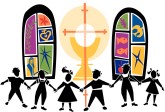 Staffed by The Missionaries of St. Paul 	 	 	         775 West Hamburg Street Phone: 410-685-5044  Fax: 410-625-2406 	                            Baltimore, Maryland 21230 Alan Cramblitt, CRE Phone: 443-569-1037	                      Office of Faith FormationEVENT REGISTRATION FORM	 	 Parents/Guardians:  Be advised that pictures may be taken of the children during events and may be displayed in the church or submitted to publications like The Catholic Review.  Children would not be identified, however, without specific written consent.  Parents/Guardians, who do not wish to have their child/children photographed, should notify the Religious Education Office in writing.  I hereby give consent to the Transfiguration Catholic Community to care for and transport my child/children for the event listed.                                              	      End of year trip to The National Shrine Grotto of Our Lady of Lourdes                                                                                     		 Event Name       Signature _______________________________________________Date_________          __ If you have more than one child attending the event Please fill out Information for each child on the back of this form.Total Number of children attending:   		Name of child						Age & Grade of child1.						        		 /		Special needs __ Yes __ No  				Allergies __ Yes __ NoSpecial needs list 					Allergies listName of child						Age & Grade of child2.						        		 /		Special needs __ Yes __ No  				Allergies __ Yes __ NoSpecial needs list 					Allergies list	Name of child						Age & Grade of child3.						      		 /		  Special needs __ Yes __ No 				Allergies __ Yes __ NoSpecial needs list 					Allergies listName of child						Age & Grade of child4.						       		 /		Special needs __ Yes __ No 				Allergies __ Yes __ NoSpecial needs list 					Allergies listName of child						Age & Grade of child5.						        		 /		Special needs __ Yes __ No 				Allergies __ Yes __ NoSpecial needs list 					Allergies listIf more space is need state below.  Please reference needs or allergies of which child.  ThanksCHILD’S NAME  LAST                                                           FIRST                                     MIDDLE CHILD’S NAME  LAST                                                           FIRST                                     MIDDLE CHILD’S NAME  LAST                                                           FIRST                                     MIDDLE CHILD’S NAME  LAST                                                           FIRST                                     MIDDLE CHILD’S NAME  LAST                                                           FIRST                                     MIDDLE CHILD PREFERS TO BE CALLED: CHILD PREFERS TO BE CALLED: CHILD PREFERS TO BE CALLED: CHILD PREFERS TO BE CALLED: ADDRESS ADDRESS ADDRESS CITY/STATE CITY/STATE CITY/STATE CITY/STATE CITY/STATE ZIP E-MAIL PHONE NUMBER (HOME) (              )                   -PHONE NUMBER (HOME) (              )                   -PHONE NUMBER (HOME) (              )                   -PHONE NUMBER (HOME) (              )                   -PHONE NUMBER (HOME) (              )                   -PHONE # (CELL) (              )                   -PHONE # (CELL) (              )                   -PHONE # (CELL) (              )                   -) ) ) Parent or Guardian NAME   (FIRST, LAST Please PRINT)                                                                         Parent or Guardian NAME   (FIRST, LAST Please PRINT)                                                                         Parent or Guardian NAME   (FIRST, LAST Please PRINT)                                                                         Parent or Guardian NAME   (FIRST, LAST Please PRINT)                                                                         GRADE  GRADE  DATE OF BIRTH DATE OF BIRTH DATE OF BIRTH AGE AGE ADDRESS IF NOT SAME AS ABOVE Address:                                                                                                                         City:                                                            State:                Zip:ADDRESS IF NOT SAME AS ABOVE Address:                                                                                                                         City:                                                            State:                Zip:ADDRESS IF NOT SAME AS ABOVE Address:                                                                                                                         City:                                                            State:                Zip:ADDRESS IF NOT SAME AS ABOVE Address:                                                                                                                         City:                                                            State:                Zip:ADDRESS IF NOT SAME AS ABOVE Address:                                                                                                                         City:                                                            State:                Zip:ADDRESS IF NOT SAME AS ABOVE Address:                                                                                                                         City:                                                            State:                Zip:ADDRESS IF NOT SAME AS ABOVE Address:                                                                                                                         City:                                                            State:                Zip:ADDRESS IF NOT SAME AS ABOVE Address:                                                                                                                         City:                                                            State:                Zip:ADDRESS IF NOT SAME AS ABOVE Address:                                                                                                                         City:                                                            State:                Zip:E-MAIL  SAME AS ABOVEE-MAIL  SAME AS ABOVEOCCUPATION/WORK NUMBER                                                               (               )                  -OCCUPATION/WORK NUMBER                                                               (               )                  -OCCUPATION/WORK NUMBER                                                               (               )                  -OCCUPATION/WORK NUMBER                                                               (               )                  -OCCUPATION/WORK NUMBER                                                               (               )                  -OCCUPATION/WORK NUMBER                                                               (               )                  -OCCUPATION/WORK NUMBER                                                               (               )                  - CHILD LIVES WITH CHILD LIVES WITHRELATIONSHIP TO CHILD RELATIONSHIP TO CHILD RELATIONSHIP TO CHILD RELATIONSHIP TO CHILD RELATIONSHIP TO CHILD RELATIONSHIP TO CHILD RELATIONSHIP TO CHILD IF “OTHER” CHECK ABOVE, CHILD LIVES WITH: IF “OTHER” CHECK ABOVE, CHILD LIVES WITH: PHONE NUMBER IF DIFFERENT THAN ABOVE(               )                  -PHONE NUMBER IF DIFFERENT THAN ABOVE(               )                  -PHONE NUMBER IF DIFFERENT THAN ABOVE(               )                  -PHONE NUMBER IF DIFFERENT THAN ABOVE(               )                  -PHONE NUMBER IF DIFFERENT THAN ABOVE(               )                  -PHONE NUMBER IF DIFFERENT THAN ABOVE(               )                  -PHONE NUMBER IF DIFFERENT THAN ABOVE(               )                  -Does your child have any special needs? Does your child have any special needs? Does your child have any special needs? Does your child have any special needs? Does your child have any special needs? Does your child have any special needs? Does your child have any special needs? NO YES If yes, please explain If yes, please explain If yes, please explain If yes, please explain If yes, please explain If yes, please explain If yes, please explain If yes, please explain If yes, please explain Does your child have food allergies? Does your child have food allergies? Does your child have food allergies? Does your child have food allergies? Does your child have food allergies? Does your child have food allergies? Does your child have food allergies? NO YES If yes, please explain If yes, please explain If yes, please explain If yes, please explain If yes, please explain If yes, please explain If yes, please explain If yes, please explain If yes, please explain EMERGENCY CONTACT (DURING EVENT PLEASE PRINT) EMERGENCY CONTACT (DURING EVENT PLEASE PRINT) EMERGENCY CONTACT (DURING EVENT PLEASE PRINT) PHONE PHONE PHONE PHONE PHONE PHONE PHONE PHONE PHONE 